Режим дня для дошкольникаРежим — понятие из взрослой жизни, и знакомить с ним ребенка необходимо как можно раньше. Режим дня ребенка — это прежде всего рациональное распределение времени на все виды деятельности и отдыха в течение суток. Основная цель организации режима дня — обеспечение высокой работоспособности на протяжении всего периода бодрствования. 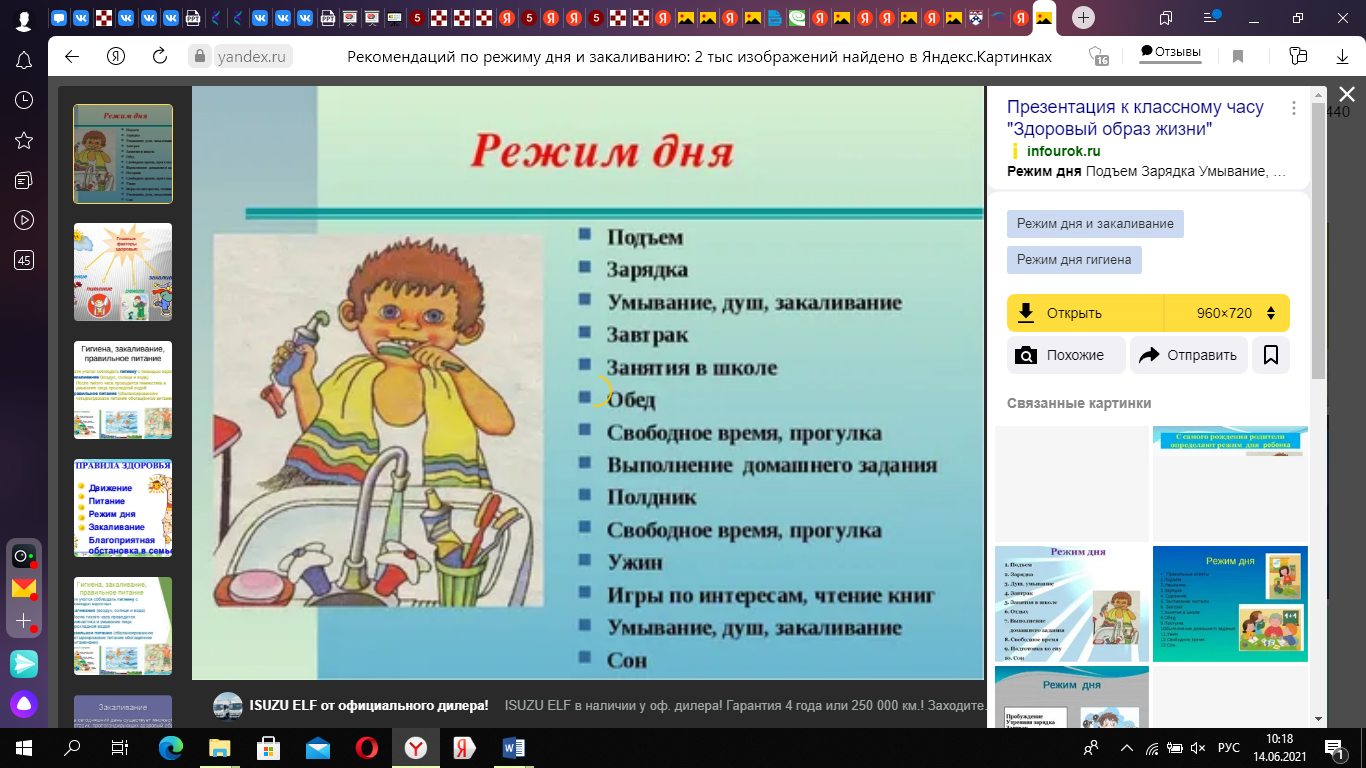 Примерный режим дня7.30-8.00 – подъем, утренний туалет8.00-8.30 – утренняя зарядка, водные процедуры8.30-9.00 – завтрак9.00-9.30 – игры, посильный труд в быту9.30-11.30 – подготовка к прогулке, прогулка11.30-12.00 – возращение с прогулки, игры, занятия с родителями12.00-12.30 – обед12.30-15.00 – подготовка ко сну, сон15.00-16.00 – полдник, игры16.00-18.00 – подготовка к прогулке, прогулка18.00-19.00 – возвращение с прогулки, игры, занятия с родителями 19.00-19.30 – ужин19.30-20.30 – спокойные игры, подготовка ко сну20.30-7.30- сонОсновными элементами режима для дошкольника являются:- сон;- прогулки;- учебная деятельность;- игровая деятельность;- отдых по собственному выбору;- прием пищи личная гигиена.Рекомендации по режиму дня- Приручить себя просыпаться и вставать каждый день в одно и то же время.- Выполнять каждый день утреннюю зарядку.- Следить за чистотой тела, волос, ногтей и полостью рта.- Стараться есть в одно и то же время.- Не стоит смотреть телевизор дольше 40-45 минут в день.- Больше двигаться.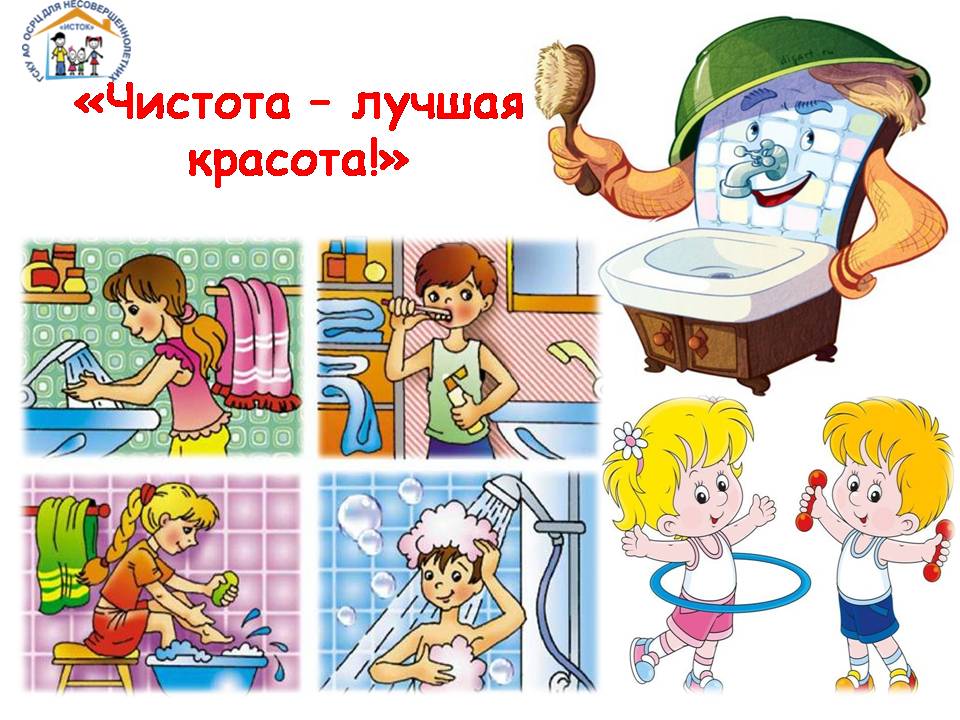 Правильному режиму дня способствует:- Поддержанию здорового функционирования организма.- Нормализации психоэмоционального состояния.- Гармоничному развитию личности.- Воспитанию пунктуальности.- Высокой самодисциплине и организованности, так в труде, так и период отдыха. - Значительному снижению утомляемости.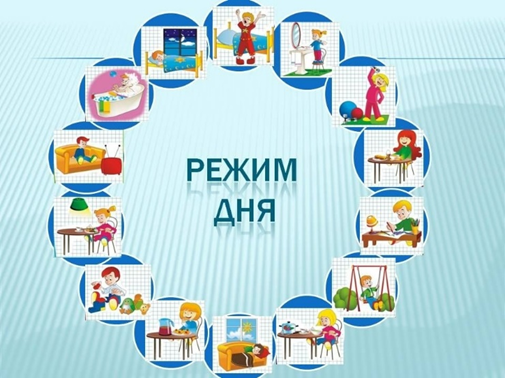   Выполнила: Осипова Ксения Юрьевна  Группа: 308  2021 годРЕКОМЕНДАЦИИ ПО РЕЖИМУ ДНЯ ДЛЯ ДЕТЕЙ ДОШКОЛЬНОГО ВОЗРАСТА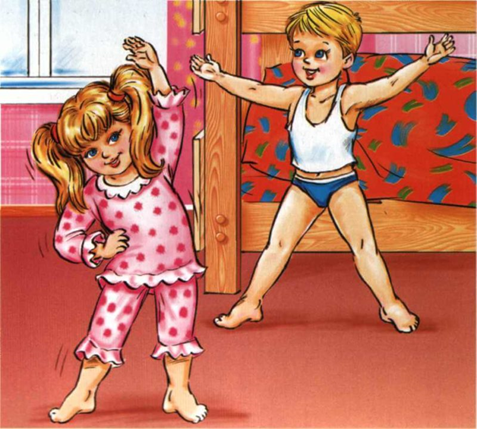 